FAＸ送信　０５４－２５３－０８２９ 　　一般社団法人静岡県介護福祉士会　事務局　行令和4年度　介護福祉士ファーストステップ研修　受講申込書　　　　　　　　　　　　　　　　　　　　　　　　　　　　　　　　　　　　　　　　　　　　　　　　　　　　　記入日（令和　　　　年　　　月　　　日）★修了証は申込書をもとに発行しますので、氏名・住所・生年月日はお間違えのないよう記入願います。　★申込書と併せて介護福祉士登録証(写)もFAXもしくは郵送願います。★緊急の連絡は携帯に入れますが繋がらない場合は事業所に連絡させていただきます。★申込みに関しての個人情報はこの研修以外には使用しません。15日間にわたる研修となるため、業務との兼ね合いで1年で終了するのが難しい方のために、受講期間３年の猶予を設けています。（令和4年度受講の方は令和6年度までに修了すること）　但し、本研修の流れを理解し、スムーズに研修に取り組めるよう、1日目は必ず受講してください。入会希望の方は裏面記載の静岡県介護福祉士会事務局までお問合せ願います。本研修から会員価格で受講できます。ふりがな性　別該当する箇所へ〇をつけてください（　　）介護福祉士会会員NO    220    　　　　　　　　　　　　（　　）　　非会員　　（　　）新規会員登録該当する箇所へ〇をつけてください（　　）介護福祉士会会員NO    220    　　　　　　　　　　　　（　　）　　非会員　　（　　）新規会員登録該当する箇所へ〇をつけてください（　　）介護福祉士会会員NO    220    　　　　　　　　　　　　（　　）　　非会員　　（　　）新規会員登録該当する箇所へ〇をつけてください（　　）介護福祉士会会員NO    220    　　　　　　　　　　　　（　　）　　非会員　　（　　）新規会員登録氏　　名男女該当する箇所へ〇をつけてください（　　）介護福祉士会会員NO    220    　　　　　　　　　　　　（　　）　　非会員　　（　　）新規会員登録該当する箇所へ〇をつけてください（　　）介護福祉士会会員NO    220    　　　　　　　　　　　　（　　）　　非会員　　（　　）新規会員登録該当する箇所へ〇をつけてください（　　）介護福祉士会会員NO    220    　　　　　　　　　　　　（　　）　　非会員　　（　　）新規会員登録該当する箇所へ〇をつけてください（　　）介護福祉士会会員NO    220    　　　　　　　　　　　　（　　）　　非会員　　（　　）新規会員登録生年月日　　（西暦）　　　　　年　　　　月　　　　日　生　　　（　　　　歳）　　　　　年　　　　月　　　　日　生　　　（　　　　歳）　　　　　年　　　　月　　　　日　生　　　（　　　　歳）　　　　　年　　　　月　　　　日　生　　　（　　　　歳）資格取得後の実務年数資格取得後の実務年数年　　　ヶ月年　　　ヶ月自宅住所（〒　　　　　―　　　　　　　）（〒　　　　　―　　　　　　　）（〒　　　　　―　　　　　　　）（〒　　　　　―　　　　　　　）（〒　　　　　―　　　　　　　）（〒　　　　　―　　　　　　　）（〒　　　　　―　　　　　　　）（〒　　　　　―　　　　　　　）携帯番号メールアドレスメールアドレスメールアドレス勤務先事業所名所在地　〒　　　　　―勤務先TEL　　　　　　　　　　　　　　　ＦＡＸ事業所名所在地　〒　　　　　―勤務先TEL　　　　　　　　　　　　　　　ＦＡＸ事業所名所在地　〒　　　　　―勤務先TEL　　　　　　　　　　　　　　　ＦＡＸ事業所名所在地　〒　　　　　―勤務先TEL　　　　　　　　　　　　　　　ＦＡＸ事業所名所在地　〒　　　　　―勤務先TEL　　　　　　　　　　　　　　　ＦＡＸ事業所名所在地　〒　　　　　―勤務先TEL　　　　　　　　　　　　　　　ＦＡＸ現在の役職／役割現在の役職／役割勤務先事業所名所在地　〒　　　　　―勤務先TEL　　　　　　　　　　　　　　　ＦＡＸ事業所名所在地　〒　　　　　―勤務先TEL　　　　　　　　　　　　　　　ＦＡＸ事業所名所在地　〒　　　　　―勤務先TEL　　　　　　　　　　　　　　　ＦＡＸ事業所名所在地　〒　　　　　―勤務先TEL　　　　　　　　　　　　　　　ＦＡＸ事業所名所在地　〒　　　　　―勤務先TEL　　　　　　　　　　　　　　　ＦＡＸ事業所名所在地　〒　　　　　―勤務先TEL　　　　　　　　　　　　　　　ＦＡＸ勤務先事業所名所在地　〒　　　　　―勤務先TEL　　　　　　　　　　　　　　　ＦＡＸ事業所名所在地　〒　　　　　―勤務先TEL　　　　　　　　　　　　　　　ＦＡＸ事業所名所在地　〒　　　　　―勤務先TEL　　　　　　　　　　　　　　　ＦＡＸ事業所名所在地　〒　　　　　―勤務先TEL　　　　　　　　　　　　　　　ＦＡＸ事業所名所在地　〒　　　　　―勤務先TEL　　　　　　　　　　　　　　　ＦＡＸ事業所名所在地　〒　　　　　―勤務先TEL　　　　　　　　　　　　　　　ＦＡＸ資料送付先資料送付先勤務先事業所名所在地　〒　　　　　―勤務先TEL　　　　　　　　　　　　　　　ＦＡＸ事業所名所在地　〒　　　　　―勤務先TEL　　　　　　　　　　　　　　　ＦＡＸ事業所名所在地　〒　　　　　―勤務先TEL　　　　　　　　　　　　　　　ＦＡＸ事業所名所在地　〒　　　　　―勤務先TEL　　　　　　　　　　　　　　　ＦＡＸ事業所名所在地　〒　　　　　―勤務先TEL　　　　　　　　　　　　　　　ＦＡＸ事業所名所在地　〒　　　　　―勤務先TEL　　　　　　　　　　　　　　　ＦＡＸ（　　）自宅　・　（　　）勤務先（　　）自宅　・　（　　）勤務先介護福祉士基本研修の修了証番号（　　　　　　　　　　　　　　　　　　　　　　　　　　　　　）介護福祉士基本研修の修了証番号（　　　　　　　　　　　　　　　　　　　　　　　　　　　　　）介護福祉士基本研修の修了証番号（　　　　　　　　　　　　　　　　　　　　　　　　　　　　　）介護福祉士基本研修の修了証番号（　　　　　　　　　　　　　　　　　　　　　　　　　　　　　）介護福祉士基本研修の修了証番号（　　　　　　　　　　　　　　　　　　　　　　　　　　　　　）介護福祉士基本研修の修了証番号（　　　　　　　　　　　　　　　　　　　　　　　　　　　　　）介護福祉士基本研修の修了証番号（　　　　　　　　　　　　　　　　　　　　　　　　　　　　　）介護福祉士基本研修の修了証番号（　　　　　　　　　　　　　　　　　　　　　　　　　　　　　）介護福祉士基本研修の修了証番号（　　　　　　　　　　　　　　　　　　　　　　　　　　　　　）受講費用（お支払方法に〇をつけてください）※受講案内送付の際、コンビニ払込票を同封します受講費用（お支払方法に〇をつけてください）※受講案内送付の際、コンビニ払込票を同封します受講費用（お支払方法に〇をつけてください）※受講案内送付の際、コンビニ払込票を同封します受講費用（お支払方法に〇をつけてください）※受講案内送付の際、コンビニ払込票を同封します受講費用（お支払方法に〇をつけてください）※受講案内送付の際、コンビニ払込票を同封します受講費用（お支払方法に〇をつけてください）※受講案内送付の際、コンビニ払込票を同封します受講費用（お支払方法に〇をつけてください）※受講案内送付の際、コンビニ払込票を同封します受講費用（お支払方法に〇をつけてください）※受講案内送付の際、コンビニ払込票を同封します〇を記入　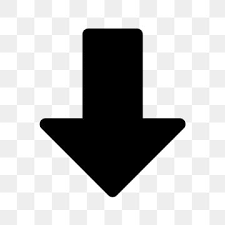 ①　一括払い①　一括払い160,000円（一般）　・　80,000円（会員）160,000円（一般）　・　80,000円（会員）160,000円（一般）　・　80,000円（会員）160,000円（一般）　・　80,000円（会員）160,000円（一般）　・　80,000円（会員）160,000円（一般）　・　80,000円（会員）②　2回払い（会員のみ）　　②　2回払い（会員のみ）　　40,000円　×　２回40,000円　×　２回40,000円　×　２回40,000円　×　２回40,000円　×　２回40,000円　×　２回③　3回払い（会員のみ）③　3回払い（会員のみ）30,000円（１回目）　25,000円（２回目）25,000円（３回目）30,000円（１回目）　25,000円（２回目）25,000円（３回目）30,000円（１回目）　25,000円（２回目）25,000円（３回目）30,000円（１回目）　25,000円（２回目）25,000円（３回目）30,000円（１回目）　25,000円（２回目）25,000円（３回目）30,000円（１回目）　25,000円（２回目）25,000円（３回目）